Domácí příprava 1.6. – 5.6.2020SEPTIMA BTéma: Věkové složení obyvatel v Českých zemíchV návaznosti na minulé hodiny, kdy jsme hovořili o vývoji počtu obyvatel v Českých zemích a přirozené měně obyvatel (plodnost, porodnost, …), se dnes podíváme na věkové složení obyvatel České republiky a jeho důsledky.Přečti si níže uvedené články, zamysli se nad níže uvedenými daty a v krátké eseji (asi 400 slov) se pokuste odpovědět na následující otázky a text pošli na Teams:Otázky:1. Jaké je věkové složení obyvatel ČR z hlediska různých dat narození?2. Jaké je složení obyvatel ČR z hlediska pohlavíí?3. Jaké je věkové složení obyvatel ČR z hlediska kategorí před, po a poprosukivní?4. Co vypývá ze zjištěného pro hospodářství?5. Co vyplývá ze zjištěného pro společenské klima?6. Navrhni reálné způsoby řešení problémů, které jsi objevil/a.Graf č.1 – věková struktura v tisících		Graf č. 2 – rozdělení věkových skupin v tisících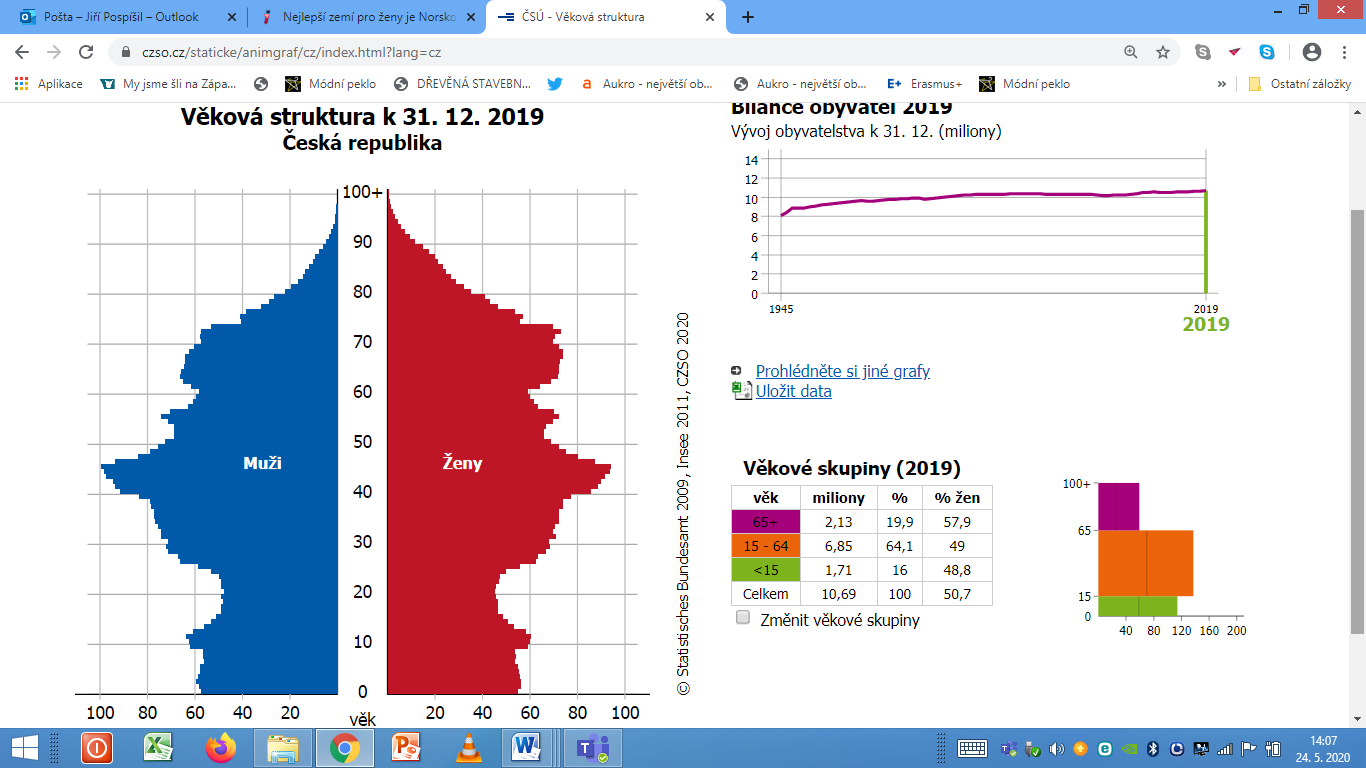 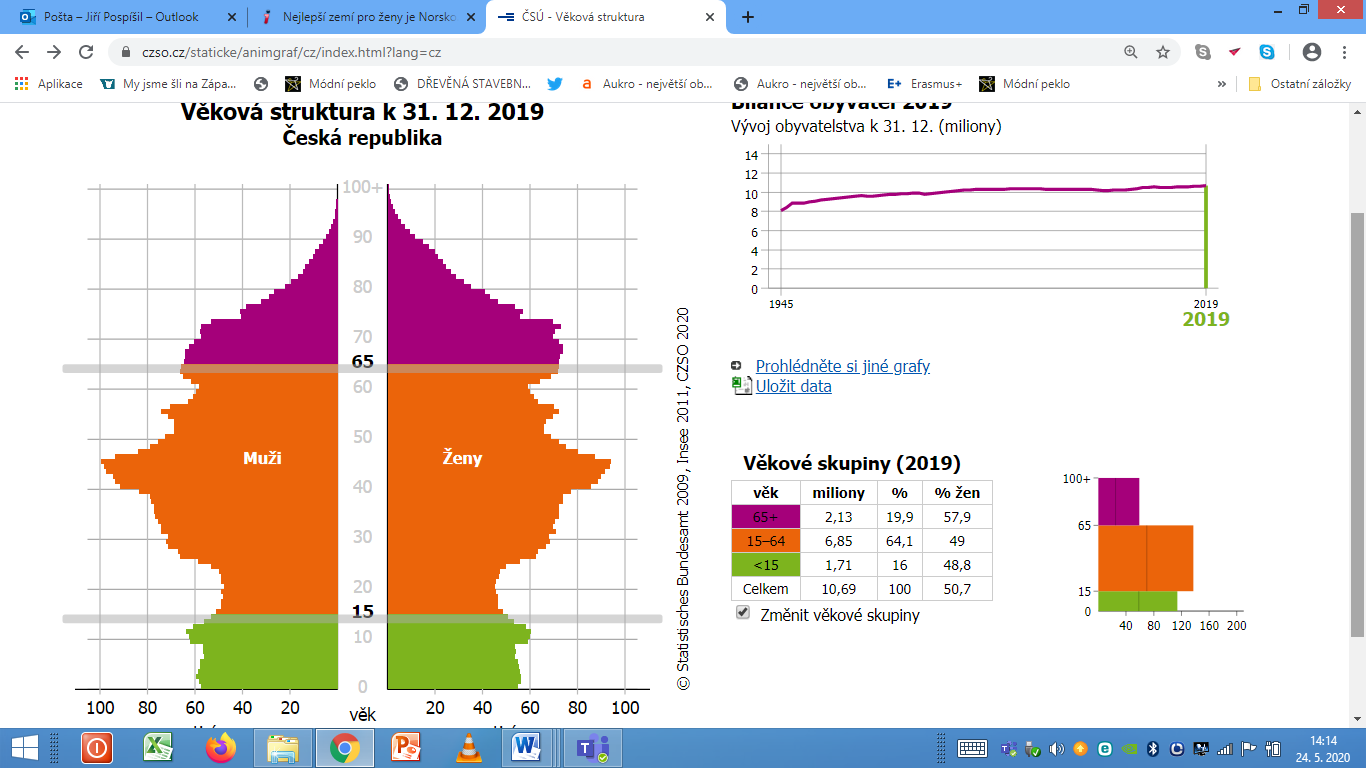 Graf č. 3 – zvýrazněný přebytek mužů nebo žen	Graf č. 4 – zastoupení věkových skupin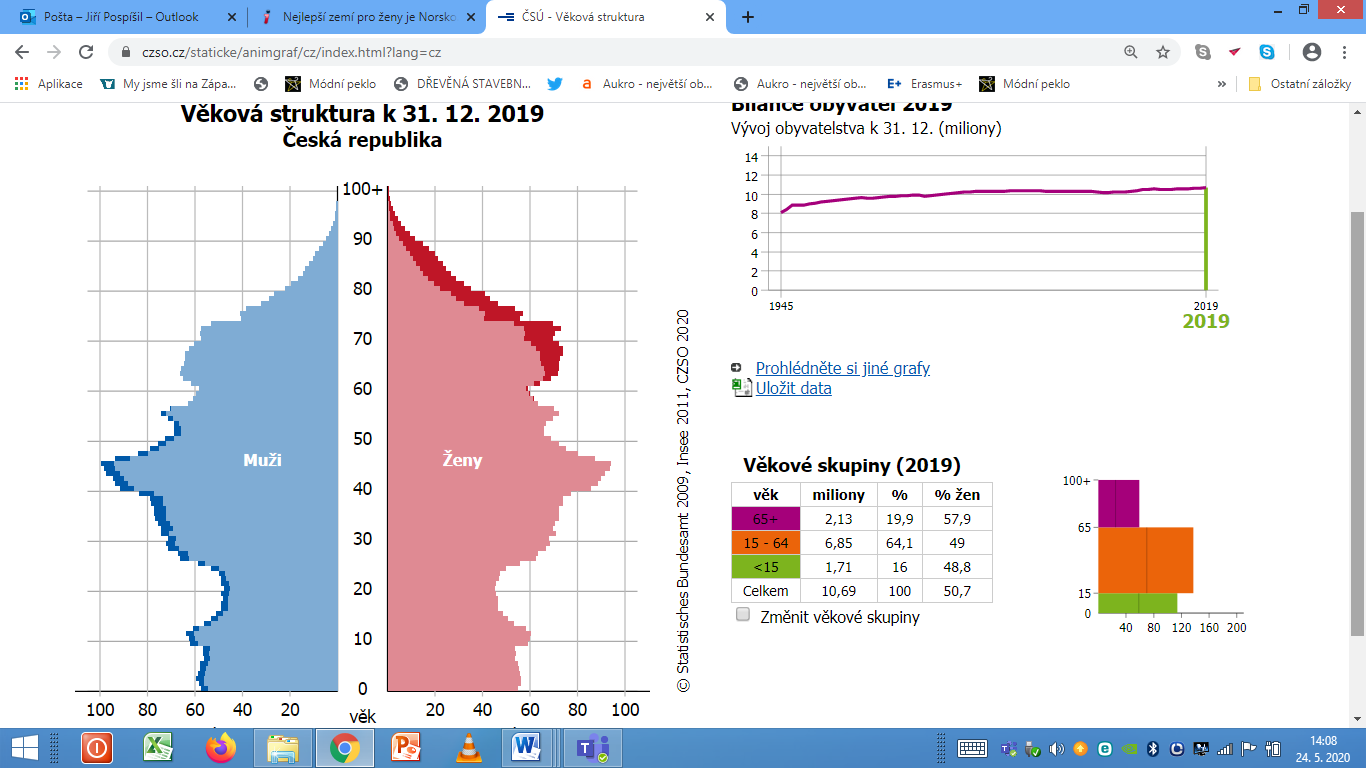 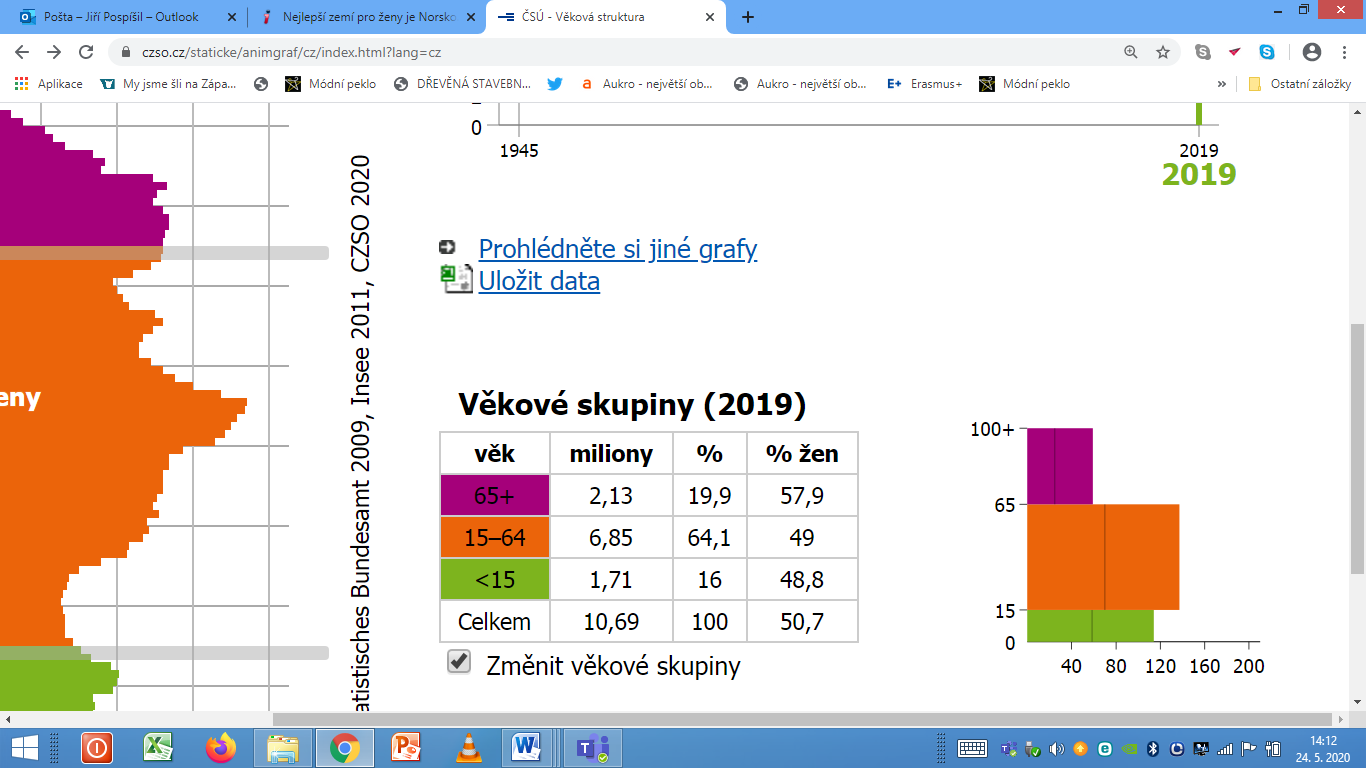 Ke dni 31.12.2019 v ČR:- byla průměrná hrubá mzda 36 144 Kč. Průměrnou mzdu si u nás vydělá 1/3 obyvatel (2/3 vydělají   méně), což je v rámci zemí EU nejlepší výsledek. Panují však poměrně výrazné rozdíly mezi příjmy mužů   a žen – ve veřejném sektoru si ženy vydělají na stejné pozici přibližně o 17 % méně než muži, v     soukromém dokonce o 24 % méně.- byla mediánová mzda 31 202 Kč (u mužů 33 814 Kč, u žen 28 481 Kč)- byl průměrný starobní důchod 13 319 Kč (v září 2019 u mužů 14 750 Kč, u žen 12 248 Kč) - byl průměrný invalidní důchod 6 862 Kč (v září 2019 u mužů 7 161 Kč, u žen 6 599 Kč)1. článek:	Věková skladba obyvatel Česka se výrazně promění		ČSÚ 28.11.2018V roce 2101 bude mít Česká republika 10,527 milionu obyvatel a téměř 30 % z nich budou senioři ve věku 65 a více let. Průměrný věk se zvýší ze současných 42,2 na 47,4 roku. Počet zemřelých bude pravidelně převyšovat počet živě narozených dětí a poměr osob v ekonomicky aktivním věku a v kategoriích 0–19 a 65 a více let bude takřka vyrovnaný.Počátkem roku 2018 dosáhl počet obyvatel České republiky 10,610 milionu a byl nejvyšší od konce druhé světové války. Podle nové demografické projekce Českého statistického úřadu se bude počet obyvatel zvyšovat ještě dalších jedenáct let, poté se trend obrátí.„Předpokládáme, že na konci dvacátých let budeme mít přibližně 10,8 milionu obyvatel, což bude nejvíce v tomto století. Období šedesátých a sedmdesátých let by naopak mělo být charakteristické největšími početními úbytky. Počátkem osmdesátých let poklesne velikost české populace na 10,4 milionu osob. Na konci století by pak měl počet obyvatel dosahovat přibližně 10,5 milionu osob,“ uvádí Jaroslav Sixta, místopředseda Českého statistického úřadu.Kromě roku 2018 by se o růst populace měly zasloužit pouze zisky obyvatel zahraniční migrací, které jsou ve střední variantě projekce očekávány ve výši 26 tisíc ročně. Ztráty přirozenou měnou totiž nebudou malé. Největší převaha zemřelých nad narozenými se očekává v polovině 60. let 21. století, a to téměř 45 tisíc osob ročně. „Demografický vývoj následujících desetiletí bude ve znamení stárnutí populace. Počet obyvatel ve věku 65 a více let, který na počátku roku 2018 poprvé přesáhl hranici dvou milionů, by se měl nadále každoročně zvyšovat a kulminovat až na konci padesátých let na úrovni 3,2 milionu. Zastoupení seniorů v populaci by mělo vzrůst ze současných 19 % až k 30 %,“ upozorňuje Terezie Štyglerová, vedoucí oddělení demografické statistiky ČSÚ.Prognóza počítá s růstem naděje dožití při narození do konce století o 11,6 roku u mužů a 9,4 roku u žen. Počet osob ve věku 15 až 64 let by se měl snížit z letošních 6,9 milionu do roku 2060 na 5,9 milionu a jejich podíl v obyvatelstvu klesnout z 65 na 55 %. Zastoupení dětské složky v populaci je očekáváno na konci století ve výši 14 %. Průměrný věk obyvatel se podle výsledků prognózy do počátku 60. let vyšplhá ze současných 42,2 roku až na 46,9 roku a v 90. letech poroste až na 47,4 roku.„Bude se zhoršovat bilance počtu osob ve věku potenciální ekonomické aktivity a neaktivity. Na počátku roku 2059 by mělo na 100 osob ve věku 20 až 64 let připadnout 99 osob ve věku 0 až 19 či 65 a více let. Na hranici 90 na 100 a výše se však bude pohybovat již od konce čtyřicátých let. V současnosti je hodnota tohoto indexu 65,“ připomíná Michaela Němečková z oddělení demografické statistiky ČSÚ.Bližší informace o předpokladech a výsledcích projekce, která byla zpracována ve třech základních variantách, naleznete v publikaci Projekce obyvatelstva České republiky 2018–2100 https://www.czso.cz/csu/czso/projekce-obyvatelstva-ceske-republiky-2018-2100.2. článek:	Stát naděluje: zvyšují se důchody, nemocenská, mateřská i minimální mzda		ECHO24, ČTK   1. 1.2018Od Nového roku se zvedají důchody, v průměru jde o 475 korun. Zvyšuje se také nemocenská, mateřská a ošetřovné. Rodiče malých dětí budou moci pobírat také vyšší rodičovské příspěvky. Změn se dočkala také minimální mzda, která vzrostla na částku 12 200 Kč.Starobní důchody v Česku se zvyšují o 4%. V průměru se tak zvednou o 475 Kč. Rostou také invalidní a pozůstalostní penze i příplatky k penzi pro odbojáře a pozůstalé po nich. Podle novely o důchodovém pojištění, která dnes začíná platit, se důchodový věk v budoucnu zastaví na 65 letech a dál neporoste. Každý rok se nyní věková hranice pro nástup do penze odsouvá o dva měsíce u mužů a o čtyři měsíce u žen. Na 65 let by se měla dostat v roce 2030.Penze se skládá z pevné a procentní části. Pevný díl, který je pro všechny stejný, se zvyšuje z 2550 na 2700 Kč. Procentní výměra se zvedá o 3,5%. Celkem se tak důchod upravuje o 4%. O 3,5% se pak zvyšují i příplatky k penzi pro odbojáře a pozůstalé po nich.Zvyšuje se nemocenská i rodičovské příspěvkyVýrazněji se od 1. ledna navíc zvyšuje nemocenská lidem, kteří jsou nemocní déle než měsíc. Ve druhém měsíci stonání budou místo dosavadních 60% základu příjmu dostávat 66 %, od třetího měsíce pak 72%. Na přídavky na děti od ledna dosáhnou rodiny s příjmem do 2,7násobku životního minima, dosud to byl 2,4násobek. Pokud aspoň jeden z rodičů pracuje, dávka se ještě zvýší o 300 Kč na 800, 910 a 1000 Kč podle věku dítěte.Rodiče malých dětí budou moci pobírat také vyšší rodičovské příspěvky. Dosud mohli čerpat nejvýš 11 500 Kč, a to po dva roky. Od ledna mohou mít až 70% základu příjmu, tedy stejnou částku jako mateřská. Celková suma na příspěvek 220 000 Kč se tak vyčerpá rychleji. Rodiče dvojčat a vícerčat mají od nynějška rodičovskou vyšší, a to 330 000 Kč.Od února budou moci otcové po narození potomka jít na sedmidenní placenou otcovskou. Z nemocenského pojištění dostanou 70% základu příjmu. Lidé, kteří se budou starat o své nemocné blízké, si pak od června budou moci vzít ošetřovatelské volno až na 90 dní. Dostávat budou 60% základu příjmu.Minimální mzda se zvyšuje o 1200 Kč na 12 200 Kč. Zvedá se tak o 11%. Roste také státní příspěvek na mzdu či plat postižených pracovníků, a to z 9500 na 12 000 Kč. Limit takzvaného náhradního plnění místo zaměstnávání pracovníků s handicapem se naopak snižuje. Zpřísňují se i pravidla pro nemocné nezaměstnané. Budou muset dodržovat stejný režim jako pracovníci na neschopence.Zaměstnavatelé s více než polovinou pracovníků s postižením mohou na zaměstnávání každého z nich dostávat od státu až 12 000 Kč měsíčně místo nynějších 9500 Kč. Navýšení částky má podle bývalé vlády Bohuslava Sobotky zabránit poklesu zaměstnanosti lidí s handicapem v době, kdy se mzdy zvedají. Zvýšení příspěvku by mohlo letos stát půl miliardy navíc.3. článek:	Do důchodu až v 74 letech. Nové porovnání zemí ukazuje, jak roste věk odchodu do 		penze		AKTUÁLNĚ  10.12.2017	Jana Králová Průměrný věk odchodu do penze v členských zemích OECD stoupne do roku 2060 na 65,8 roku u mužů a 65,5 roku u žen.Dvacetiletý Dán, který nyní nastupuje do práce, by měl jít do důchodu až ve svých 74 letech. Dlouho si počkají také mladí Italové a Nizozemci - až do 71. narozenin.Ukazuje to porovnání pětatřiceti členských zemí OECD, kterou zveřejnila Organizace pro hospodářskou spolupráci a rozvoj v publikaci Pensions at a Glance 2017.Průměrný věk odchodu do penze v členských zemích naroste do roku 2060 z nynějších 64,3 na 65,8 u mužů a z 63,4 na 65,5 roku u žen. Porovnání vychází z dosud schválených pravidel.S nejvýraznějším růstem oproti dosavadnímu stavu počítají Dánové: Zatímco nyní se chodí do důchoduv 65 letech, dnes dvacetiletí lidé by měli jít až v 74 letech. Na Slovensku stoupne důchodový věk ze 62 na 68 let a v Nizozemsku z 65,5 na 71 let.V současnosti chodí standardně do penze nejdříve ženy v Turecku (58 let) a muži v Lucembursku, Slovinsku a Turecku (shodně 60 let). Nejvyšší důchodový věk - 67 let - nyní platí v Norsku, na Islandu a (jen pro muže) v Izraeli.Déle než v 65 letech se dosud chodí do penze v devíti členských státech OECD, do roku 2060 se má přidat dalších pět zemí. Nejnižší důchodový věk má zůstat pro ženy v Turecku (59 let), v šedesáti letech se má nadále chodit do penze v Lucembursku a Slovinsku, jen ženy pak v Polsku.V Česku by dnešní dvacetiletí lidé měli jít do důchodu v 65 letech, pokud se ovšem mezitím nezvýší strop schválený vládou Bohuslava Sobotky.Devět zemí včetně České republiky má dosud rozdílný věk odchodu do penze pro muže a ženy. Do roku 2060 však zůstane rozdíl jen v Polsku, Švýcarsku, Izraeli a Turecku.Vedle stárnutí populace reagují vlády také na rostoucí průměrnou délku života. Ta pro děti narozené v uplynulých pěti letech dosahuje v členských zemích OECD nyní 78,3 roku u mužů a 83,4 roku u žen. Během 45 let by se měla prodloužit o 4,6 roku u mužů a 4,2 roku u žen.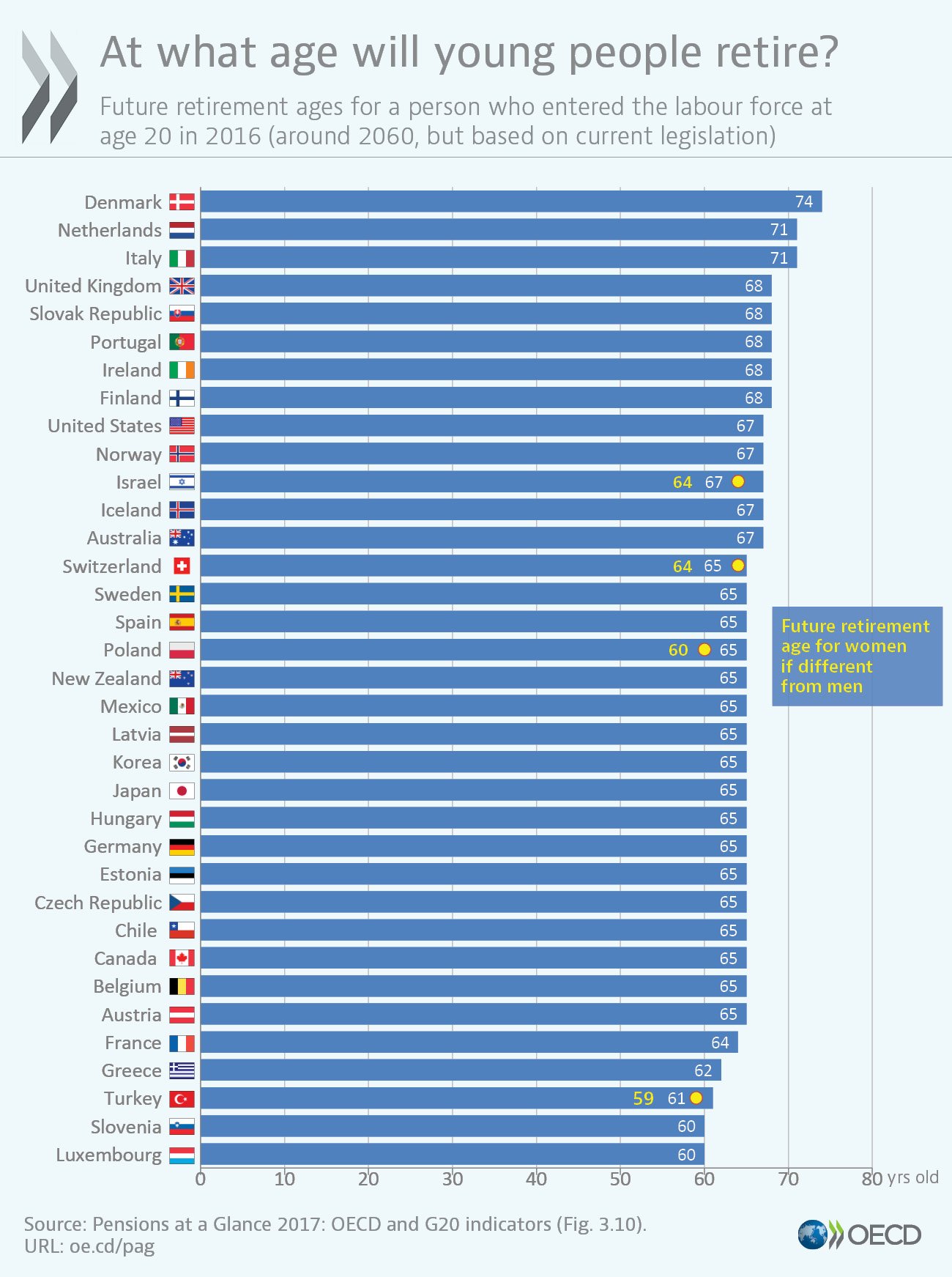 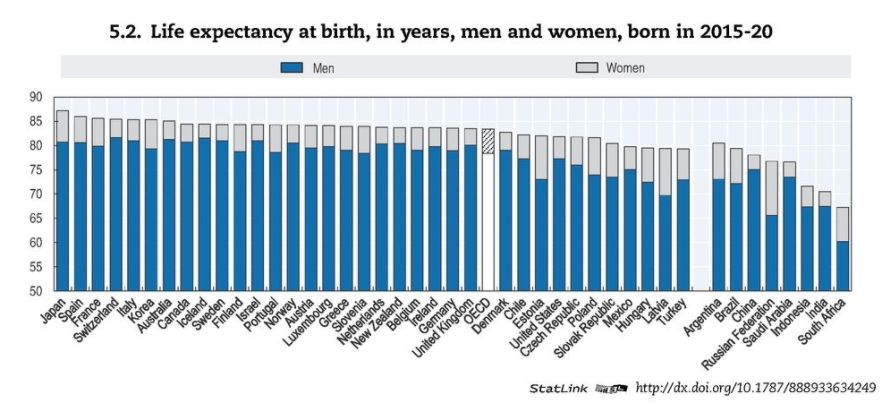 